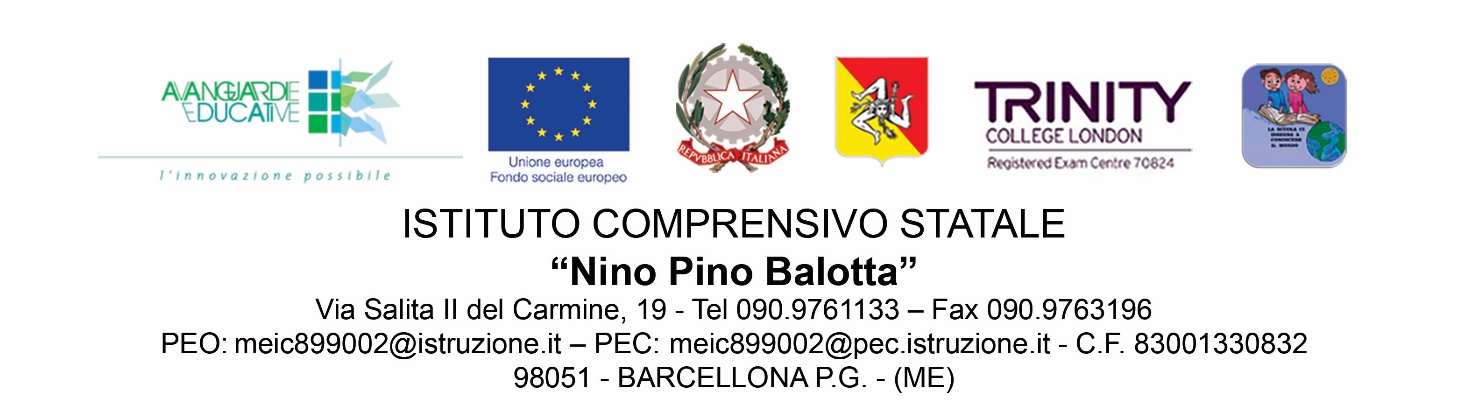  OGGETTO: PROGETTO FIS a.s. 2023/2024Realizzazione di un prodotto finaleREGISTRO PRESENZE DOCENTIBarcellona P.G.………………								Il Docente/i…………………….REGISTRO PRESENZE ALUNNIBarcellona P.G. lì…………						Il Docente/I…………………………………..….PROGETTO DIDATTICO PROGETTO DIDATTICO DENOMINAZIONEPROGETTO CONTINUITA’DOCENTE/I REFERENTE/IALTRE RISORSE INTERNE IMPEGNATEAREA/E DI INDIRIZZO INTERESSATE DAL PROGETTOPotenziamento discipline motorie, educazione alla salute e al benessere Potenziamento delle competenze nella musica, nell'arteEducazione ambientaleValorizzazione delle competenze linguistiche Potenziamento delle competenze matematico-logiche e scientifiche Educazione interculturale, cittadinanza attiva e convivenza civile Scuola aperta / recupero / studio assistito Potenziamento dell'inclusione – accoglienza / continuità Prevenzione e contrasto dispersione e discriminazione Sviluppo competenze digitaliLingua straniera (Inglese, Francese)ALTRO………………..MOTIVAZIONE FORMATIVA DELLA SCELTA DEL PROGETTOAnalisi dei bisogni formativi e indicazione strumenti utilizzati per la raccolta dei dati inizialiUTENTI DESTINATARIOrdine di scuola:InfanziaprimariaNumero di classi/sezioni coinvolte per ogni ordine:infanziaprimariaNumero di studenti coinvolti per ogni ordine di scuola:infanzia primariaTEMPI PREVISTI:QUANTIFICAZIONE DELLE ORE PREVISTE NEL PROGETTO:RISORSE UMANE INTERNE COINVOLTE (DOCENTI, COLLBAORATORI SCOLASTICI),…….:FASI DI LAVORO E ATTIVITA' PROPOSTE:COLLABORAZIONE CON ALTRE SCUOLE, ENTI TERRITORIALI, ASSOCIAZIONI……………….METODOLOGIE E STRUMENTI UTILIZZATILezione frontaleLaboratoriModalità interattiveLavoro di gruppoSimulazioniEsercitazioniRole playingAltro (specificare) ………………………………………………….Verifica degli obiettivi finali ed autovalutazione del progetto (punti di forza e di debolezza)Realizzazione di un prodotto finale testuale, multimediale o altro ……Obbligatorio un file in word max 3Mb ed uno in PDFDATAATTIVITA’ SVOLTASEDEFIRMA DOCENTe/I*Indicare i mesi, le date degli incontri e le presenze alunniELENCO ALUNNI P/A1234567891011121314151617181920212223242526